	２０２１【１～３】このはみなさんのにてるためのもので、がえたかからないようにします。にあてはまるものをつえらんでください。（　　　　）（　・ ・こたえたくない）　だけの・をっていますか　(のある)、でなどのやゲームなどをどれくらいしますかやはりませんの、からだけでなく、おうちののちからをうもりますしない　　  ２．～１　 ３．１～　 ４．２～ 　５．３～４～　  ７．５～   ８．６～　 ９．７～③　(のある)、でなどのやなどをするためにうものはどれですか やはりませんの、からだけでなく、おうちののちからをうもります　　１．（など）　　２．　　３．４．　 　５．　　 ６．おわり１．どちらもっていない２．（など）をっている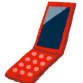 ３. をっている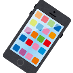 ４．（など）とのどちらもっている②で「１．しない」に ○ をしたはこれでわりです。